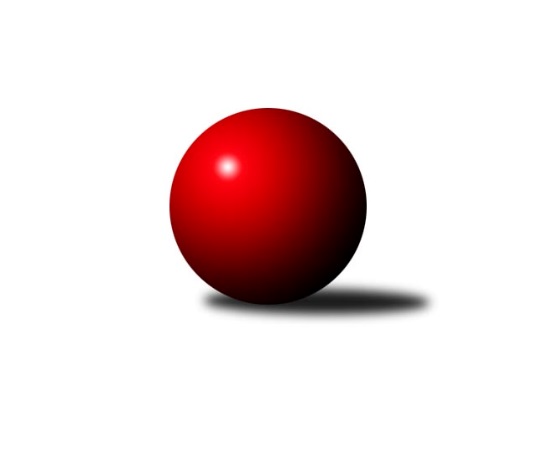 Č.13Ročník 2013/2014	28.4.2024 Okresní přebor Ostrava  2013/2014Statistika 13. kolaTabulka družstev:		družstvo	záp	výh	rem	proh	skore	sety	průměr	body	plné	dorážka	chyby	1.	SKK Ostrava C	12	9	0	3	130 : 62 	(91.5 : 52.5)	2346	18	1645	702	45.8	2.	TJ Unie Hlubina C	12	9	0	3	118 : 74 	(77.0 : 67.0)	2290	18	1624	666	43.5	3.	TJ VOKD Poruba C	11	8	1	2	114 : 62 	(80.0 : 52.0)	2329	17	1645	684	53	4.	TJ Sokol Bohumín D	12	8	0	4	124 : 68 	(85.5 : 58.5)	2262	16	1609	653	62.4	5.	SKK Ostrava˝D˝	12	7	0	5	107 : 85 	(76.5 : 67.5)	2327	14	1645	682	54.7	6.	TJ Unie Hlubina˝D˝	12	6	1	5	96 : 96 	(67.0 : 77.0)	2192	13	1586	606	63.7	7.	TJ VOKD Poruba˝E˝	12	6	0	6	88 : 104 	(69.0 : 75.0)	2182	12	1572	611	72.2	8.	TJ Sokol Bohumín E	12	5	0	7	84 : 108 	(67.0 : 77.0)	2214	10	1610	604	68.8	9.	TJ Unie Hlubina E	11	3	1	7	67 : 109 	(55.0 : 77.0)	2203	7	1586	618	62.6	10.	TJ Michalkovice B	12	1	1	10	72 : 120 	(67.0 : 77.0)	2191	3	1568	623	67.8	11.	TJ Unie Hlubina˝F˝	12	1	0	11	40 : 152 	(44.5 : 99.5)	2087	2	1515	572	73.3Tabulka doma:		družstvo	záp	výh	rem	proh	skore	sety	průměr	body	maximum	minimum	1.	TJ Sokol Bohumín D	8	7	0	1	102 : 26 	(67.5 : 28.5)	2354	14	2455	2289	2.	TJ Unie Hlubina C	6	6	0	0	70 : 26 	(41.5 : 30.5)	2438	12	2502	2383	3.	TJ VOKD Poruba˝E˝	7	6	0	1	70 : 42 	(51.5 : 32.5)	2205	12	2257	2135	4.	TJ Unie Hlubina˝D˝	6	5	0	1	62 : 34 	(37.5 : 34.5)	2362	10	2446	2271	5.	TJ VOKD Poruba C	5	4	1	0	56 : 24 	(39.0 : 21.0)	2319	9	2405	2222	6.	SKK Ostrava C	5	4	0	1	54 : 26 	(40.0 : 20.0)	2369	8	2422	2338	7.	SKK Ostrava˝D˝	6	4	0	2	56 : 40 	(42.0 : 30.0)	2268	8	2316	2225	8.	TJ Sokol Bohumín E	6	4	0	2	54 : 42 	(37.0 : 35.0)	2299	8	2369	2243	9.	TJ Unie Hlubina E	7	2	1	4	43 : 69 	(37.0 : 47.0)	2322	5	2413	2236	10.	TJ Michalkovice B	3	1	0	2	24 : 24 	(19.5 : 16.5)	2137	2	2163	2086	11.	TJ Unie Hlubina˝F˝	6	1	0	5	24 : 72 	(24.0 : 48.0)	2304	2	2355	2270Tabulka venku:		družstvo	záp	výh	rem	proh	skore	sety	průměr	body	maximum	minimum	1.	SKK Ostrava C	7	5	0	2	76 : 36 	(51.5 : 32.5)	2341	10	2489	2241	2.	TJ VOKD Poruba C	6	4	0	2	58 : 38 	(41.0 : 31.0)	2333	8	2419	2285	3.	SKK Ostrava˝D˝	6	3	0	3	51 : 45 	(34.5 : 37.5)	2362	6	2443	2254	4.	TJ Unie Hlubina C	6	3	0	3	48 : 48 	(35.5 : 36.5)	2291	6	2441	2189	5.	TJ Unie Hlubina˝D˝	6	1	1	4	34 : 62 	(29.5 : 42.5)	2194	3	2430	2083	6.	TJ Unie Hlubina E	4	1	0	3	24 : 40 	(18.0 : 30.0)	2225	2	2398	2114	7.	TJ Sokol Bohumín D	4	1	0	3	22 : 42 	(18.0 : 30.0)	2270	2	2382	2191	8.	TJ Sokol Bohumín E	6	1	0	5	30 : 66 	(30.0 : 42.0)	2202	2	2410	2089	9.	TJ Michalkovice B	9	0	1	8	48 : 96 	(47.5 : 60.5)	2204	1	2365	2102	10.	TJ VOKD Poruba˝E˝	5	0	0	5	18 : 62 	(17.5 : 42.5)	2194	0	2340	2042	11.	TJ Unie Hlubina˝F˝	6	0	0	6	16 : 80 	(20.5 : 51.5)	2075	0	2242	1946Tabulka podzimní části:		družstvo	záp	výh	rem	proh	skore	sety	průměr	body	doma	venku	1.	SKK Ostrava C	10	8	0	2	112 : 48 	(79.5 : 40.5)	2341	16 	3 	0 	1 	5 	0 	1	2.	TJ VOKD Poruba C	10	7	1	2	104 : 56 	(72.0 : 48.0)	2321	15 	3 	1 	0 	4 	0 	2	3.	TJ Sokol Bohumín D	10	7	0	3	106 : 54 	(72.5 : 47.5)	2282	14 	6 	0 	1 	1 	0 	2	4.	SKK Ostrava˝D˝	10	7	0	3	101 : 59 	(66.5 : 53.5)	2345	14 	4 	0 	1 	3 	0 	2	5.	TJ Unie Hlubina C	10	7	0	3	92 : 68 	(61.5 : 58.5)	2295	14 	6 	0 	0 	1 	0 	3	6.	TJ Unie Hlubina˝D˝	10	5	1	4	78 : 82 	(55.5 : 64.5)	2220	11 	5 	0 	1 	0 	1 	3	7.	TJ VOKD Poruba˝E˝	10	5	0	5	74 : 86 	(58.5 : 61.5)	2218	10 	5 	0 	1 	0 	0 	4	8.	TJ Sokol Bohumín E	10	4	0	6	70 : 90 	(58.0 : 62.0)	2215	8 	3 	0 	2 	1 	0 	4	9.	TJ Unie Hlubina E	10	2	1	7	55 : 105 	(46.0 : 74.0)	2199	5 	1 	1 	4 	1 	0 	3	10.	TJ Unie Hlubina˝F˝	10	1	0	9	34 : 126 	(36.5 : 83.5)	2087	2 	1 	0 	4 	0 	0 	5	11.	TJ Michalkovice B	10	0	1	9	54 : 106 	(53.5 : 66.5)	2196	1 	0 	0 	1 	0 	1 	8Tabulka jarní části:		družstvo	záp	výh	rem	proh	skore	sety	průměr	body	doma	venku	1.	TJ Unie Hlubina C	2	2	0	0	26 : 6 	(15.5 : 8.5)	2299	4 	0 	0 	0 	2 	0 	0 	2.	TJ Unie Hlubina E	1	1	0	0	12 : 4 	(9.0 : 3.0)	2413	2 	1 	0 	0 	0 	0 	0 	3.	TJ VOKD Poruba C	1	1	0	0	10 : 6 	(8.0 : 4.0)	2405	2 	1 	0 	0 	0 	0 	0 	4.	SKK Ostrava C	2	1	0	1	18 : 14 	(12.0 : 12.0)	2346	2 	1 	0 	0 	0 	0 	1 	5.	TJ Sokol Bohumín D	2	1	0	1	18 : 14 	(13.0 : 11.0)	2287	2 	1 	0 	0 	0 	0 	1 	6.	TJ Unie Hlubina˝D˝	2	1	0	1	18 : 14 	(11.5 : 12.5)	2247	2 	0 	0 	0 	1 	0 	1 	7.	TJ Michalkovice B	2	1	0	1	18 : 14 	(13.5 : 10.5)	2125	2 	1 	0 	1 	0 	0 	0 	8.	TJ Sokol Bohumín E	2	1	0	1	14 : 18 	(9.0 : 15.0)	2277	2 	1 	0 	0 	0 	0 	1 	9.	TJ VOKD Poruba˝E˝	2	1	0	1	14 : 18 	(10.5 : 13.5)	2124	2 	1 	0 	0 	0 	0 	1 	10.	SKK Ostrava˝D˝	2	0	0	2	6 : 26 	(10.0 : 14.0)	2280	0 	0 	0 	1 	0 	0 	1 	11.	TJ Unie Hlubina˝F˝	2	0	0	2	6 : 26 	(8.0 : 16.0)	2271	0 	0 	0 	1 	0 	0 	1 Zisk bodů pro družstvo:		jméno hráče	družstvo	body	zápasy	v %	dílčí body	sety	v %	1.	Miroslav Futerko 	SKK Ostrava C 	20	/	11	(91%)		/		(%)	2.	Václav Kladiva 	TJ Sokol Bohumín D 	18	/	11	(82%)		/		(%)	3.	Alena Koběrová 	TJ Unie Hlubina˝D˝ 	18	/	11	(82%)		/		(%)	4.	Richard Šimek 	TJ VOKD Poruba C 	18	/	11	(82%)		/		(%)	5.	Michal Blinka 	SKK Ostrava C 	18	/	12	(75%)		/		(%)	6.	Vojtěch Zaškolný 	TJ Sokol Bohumín E 	18	/	12	(75%)		/		(%)	7.	Miroslav Koloděj 	SKK Ostrava˝D˝ 	18	/	12	(75%)		/		(%)	8.	Jiří Koloděj 	SKK Ostrava˝D˝ 	18	/	12	(75%)		/		(%)	9.	Miroslav Heczko 	SKK Ostrava C 	16	/	9	(89%)		/		(%)	10.	Jiří Řepecký 	TJ Michalkovice B 	16	/	9	(89%)		/		(%)	11.	Jiří Břeska 	TJ Unie Hlubina E 	16	/	10	(80%)		/		(%)	12.	Hana Zaškolná 	TJ Sokol Bohumín D 	16	/	11	(73%)		/		(%)	13.	Petr Šebestík 	SKK Ostrava˝D˝ 	16	/	11	(73%)		/		(%)	14.	René Světlík 	TJ Sokol Bohumín D 	16	/	11	(73%)		/		(%)	15.	Hana Vlčková 	TJ Unie Hlubina˝D˝ 	16	/	11	(73%)		/		(%)	16.	Václav Rábl 	TJ Unie Hlubina C 	16	/	12	(67%)		/		(%)	17.	Pavel Marek 	TJ Unie Hlubina C 	14	/	9	(78%)		/		(%)	18.	Jaroslav Hrabuška 	TJ VOKD Poruba C 	14	/	9	(78%)		/		(%)	19.	Zdeněk Zhýbala 	TJ Michalkovice B 	14	/	10	(70%)		/		(%)	20.	Jan Stuš 	TJ Sokol Bohumín D 	14	/	10	(70%)		/		(%)	21.	Karel Kudela 	TJ Unie Hlubina C 	14	/	10	(70%)		/		(%)	22.	Helena Hýžová 	TJ VOKD Poruba C 	14	/	11	(64%)		/		(%)	23.	Roman Klímek 	TJ VOKD Poruba C 	14	/	11	(64%)		/		(%)	24.	Koloman Bagi 	TJ Unie Hlubina˝D˝ 	14	/	11	(64%)		/		(%)	25.	Martin Futerko 	SKK Ostrava C 	12	/	7	(86%)		/		(%)	26.	Vojtěch Turlej 	TJ VOKD Poruba˝E˝ 	12	/	9	(67%)		/		(%)	27.	Rudolf Riezner 	TJ Unie Hlubina C 	12	/	10	(60%)		/		(%)	28.	Vlastimil Pacut 	TJ Sokol Bohumín D 	12	/	10	(60%)		/		(%)	29.	Zdeněk Hebda 	TJ VOKD Poruba˝E˝ 	12	/	11	(55%)		/		(%)	30.	Lukáš Trojek 	TJ VOKD Poruba˝E˝ 	12	/	12	(50%)		/		(%)	31.	Jan Kohutek 	TJ Sokol Bohumín E 	12	/	12	(50%)		/		(%)	32.	Antonín Chalcář 	TJ VOKD Poruba C 	10	/	8	(63%)		/		(%)	33.	Tomáš Kubát 	SKK Ostrava C 	10	/	8	(63%)		/		(%)	34.	Kateřina Honlová 	TJ Sokol Bohumín E 	10	/	8	(63%)		/		(%)	35.	Libor Mendlík 	TJ Unie Hlubina E 	10	/	8	(63%)		/		(%)	36.	Andrea Rojová 	TJ Sokol Bohumín E 	10	/	10	(50%)		/		(%)	37.	Jaroslav Čapek 	SKK Ostrava˝D˝ 	10	/	10	(50%)		/		(%)	38.	Karel Svoboda 	TJ Unie Hlubina E 	10	/	10	(50%)		/		(%)	39.	Maxim Bedarev 	TJ Unie Hlubina˝F˝ 	10	/	11	(45%)		/		(%)	40.	Kamila Vichrová 	TJ Sokol Bohumín D 	10	/	11	(45%)		/		(%)	41.	František Sedláček 	TJ Unie Hlubina˝D˝ 	10	/	12	(42%)		/		(%)	42.	Libor Pšenica 	TJ Unie Hlubina˝F˝ 	10	/	12	(42%)		/		(%)	43.	František Hájek 	TJ VOKD Poruba˝E˝ 	10	/	12	(42%)		/		(%)	44.	Helena Martinčáková 	TJ VOKD Poruba C 	8	/	6	(67%)		/		(%)	45.	Lenka Raabová 	TJ Unie Hlubina C 	8	/	7	(57%)		/		(%)	46.	Josef Paulus 	TJ Michalkovice B 	8	/	8	(50%)		/		(%)	47.	Rostislav Hrbáč 	SKK Ostrava C 	8	/	8	(50%)		/		(%)	48.	Michaela Černá 	TJ Unie Hlubina˝F˝ 	8	/	8	(50%)		/		(%)	49.	Zdeňka Lacinová 	TJ Unie Hlubina˝D˝ 	8	/	8	(50%)		/		(%)	50.	Petr Tomaňa 	TJ Unie Hlubina C 	8	/	10	(40%)		/		(%)	51.	Jan Zych 	TJ Michalkovice B 	6	/	5	(60%)		/		(%)	52.	Jiří Číž 	TJ VOKD Poruba˝E˝ 	6	/	6	(50%)		/		(%)	53.	Oldřich Stolařík 	SKK Ostrava C 	6	/	8	(38%)		/		(%)	54.	Petr Řepecky 	TJ Michalkovice B 	6	/	8	(38%)		/		(%)	55.	František Modlitba 	TJ Sokol Bohumín E 	6	/	8	(38%)		/		(%)	56.	Bohumil Klimša 	SKK Ostrava˝D˝ 	6	/	9	(33%)		/		(%)	57.	Martin Ševčík 	TJ Sokol Bohumín E 	6	/	11	(27%)		/		(%)	58.	Tereza Vargová 	SKK Ostrava˝D˝ 	5	/	6	(42%)		/		(%)	59.	Jiří Prokop 	TJ Unie Hlubina C 	4	/	5	(40%)		/		(%)	60.	Radek Říman 	TJ Michalkovice B 	4	/	6	(33%)		/		(%)	61.	René Svoboda 	SKK Ostrava˝D˝ 	4	/	6	(33%)		/		(%)	62.	Markéta Kohutková 	TJ Sokol Bohumín D 	4	/	6	(33%)		/		(%)	63.	Lubomír Jančár 	TJ Unie Hlubina E 	4	/	7	(29%)		/		(%)	64.	Josef Navalaný 	TJ Unie Hlubina C 	4	/	7	(29%)		/		(%)	65.	Tomáš Papala 	TJ Michalkovice B 	4	/	7	(29%)		/		(%)	66.	Veronika Rybářová 	TJ Unie Hlubina E 	4	/	9	(22%)		/		(%)	67.	Jiří Štroch 	TJ Unie Hlubina E 	4	/	9	(22%)		/		(%)	68.	Irena Šafárová 	TJ Unie Hlubina˝F˝ 	4	/	9	(22%)		/		(%)	69.	Radim Bezruč 	TJ VOKD Poruba˝E˝ 	4	/	11	(18%)		/		(%)	70.	Martin Ščerba 	TJ Michalkovice B 	4	/	11	(18%)		/		(%)	71.	Daniel Herák 	TJ Unie Hlubina˝F˝ 	4	/	12	(17%)		/		(%)	72.	Emilie Deigruberová 	TJ VOKD Poruba˝E˝ 	2	/	1	(100%)		/		(%)	73.	Ladislav Mrakvia 	TJ VOKD Poruba˝E˝ 	2	/	2	(50%)		/		(%)	74.	Eva Marková 	TJ Unie Hlubina C 	2	/	2	(50%)		/		(%)	75.	Karol Nitka 	TJ Sokol Bohumín D 	2	/	2	(50%)		/		(%)	76.	Karolina Chodurová 	SKK Ostrava C 	2	/	3	(33%)		/		(%)	77.	Oldřich Neuverth 	TJ Unie Hlubina˝D˝ 	2	/	3	(33%)		/		(%)	78.	Marek Číž 	TJ VOKD Poruba˝E˝ 	2	/	3	(33%)		/		(%)	79.	Mirko Šťastný 	TJ VOKD Poruba C 	2	/	3	(33%)		/		(%)	80.	Pavel Kubina 	SKK Ostrava˝D˝ 	2	/	4	(25%)		/		(%)	81.	Pavel Chodura 	SKK Ostrava C 	2	/	4	(25%)		/		(%)	82.	Michal Brablec 	TJ Unie Hlubina E 	2	/	4	(25%)		/		(%)	83.	Vladimír Rada 	TJ VOKD Poruba C 	2	/	5	(20%)		/		(%)	84.	Lukáš Skřipek 	TJ VOKD Poruba˝E˝ 	2	/	5	(20%)		/		(%)	85.	Jiří Preksta 	TJ Unie Hlubina˝D˝ 	2	/	5	(20%)		/		(%)	86.	Monika Slovíková 	TJ Unie Hlubina˝D˝ 	2	/	7	(14%)		/		(%)	87.	Petra Jurášková 	TJ Michalkovice B 	2	/	8	(13%)		/		(%)	88.	Miroslava Ševčíková 	TJ Sokol Bohumín E 	2	/	10	(10%)		/		(%)	89.	Pavel Rybář 	TJ Unie Hlubina E 	1	/	6	(8%)		/		(%)	90.	Jaroslav Šproch 	SKK Ostrava˝D˝ 	0	/	1	(0%)		/		(%)	91.	František Tříska 	TJ Unie Hlubina E 	0	/	1	(0%)		/		(%)	92.	Jaroslav Kecskés 	TJ Unie Hlubina˝D˝ 	0	/	1	(0%)		/		(%)	93.	Vladimír Korta 	SKK Ostrava˝D˝ 	0	/	1	(0%)		/		(%)	94.	Lukáš Světlík 	TJ Sokol Bohumín E 	0	/	1	(0%)		/		(%)	95.	Jiří Schneider 	TJ VOKD Poruba C 	0	/	2	(0%)		/		(%)	96.	Pavel Lyčka 	TJ Unie Hlubina E 	0	/	2	(0%)		/		(%)	97.	Vladimír Malovaný 	SKK Ostrava C 	0	/	2	(0%)		/		(%)	98.	Lucie Maláková 	TJ Unie Hlubina˝F˝ 	0	/	2	(0%)		/		(%)	99.	Anna Káňová 	TJ Unie Hlubina˝F˝ 	0	/	3	(0%)		/		(%)	100.	Božena Olšovská 	TJ Unie Hlubina˝D˝ 	0	/	3	(0%)		/		(%)	101.	Alžběta Ferenčíková 	TJ Unie Hlubina˝F˝ 	0	/	7	(0%)		/		(%)	102.	Eva Michňová 	TJ Unie Hlubina˝F˝ 	0	/	8	(0%)		/		(%)Průměry na kuželnách:		kuželna	průměr	plné	dorážka	chyby	výkon na hráče	1.	TJ Unie Hlubina, 1-2	2352	1672	680	55.7	(392.1)	2.	TJ Sokol Bohumín, 1-4	2287	1650	636	68.7	(381.2)	3.	SKK Ostrava, 1-2	2267	1595	671	53.3	(377.9)	4.	TJ VOKD Poruba, 1-4	2216	1584	631	69.9	(369.4)	5.	TJ Michalkovice, 1-2	2147	1525	621	56.0	(357.9)Nejlepší výkony na kuželnách:TJ Unie Hlubina, 1-2TJ Unie Hlubina C	2502	3. kolo	Václav Rábl 	TJ Unie Hlubina C	460	5. koloSKK Ostrava C	2489	9. kolo	Václav Rábl 	TJ Unie Hlubina C	457	3. koloTJ Unie Hlubina C	2450	2. kolo	Miroslav Futerko 	SKK Ostrava C	453	9. koloTJ Unie Hlubina C	2450	1. kolo	Michaela Černá 	TJ Unie Hlubina˝F˝	451	10. koloTJ Unie Hlubina˝D˝	2446	4. kolo	Hana Vlčková 	TJ Unie Hlubina˝D˝	450	8. koloSKK Ostrava˝D˝	2443	1. kolo	Hana Vlčková 	TJ Unie Hlubina˝D˝	450	4. koloSKK Ostrava˝D˝	2442	5. kolo	Václav Rábl 	TJ Unie Hlubina C	449	10. koloTJ Unie Hlubina C	2441	9. kolo	Jan Zych 	TJ Michalkovice B	447	2. koloTJ Unie Hlubina˝D˝	2437	2. kolo	Lenka Raabová 	TJ Unie Hlubina C	447	9. koloTJ Unie Hlubina˝D˝	2430	3. kolo	Jiří Koloděj 	SKK Ostrava˝D˝	443	1. koloTJ Sokol Bohumín, 1-4TJ Sokol Bohumín D	2455	8. kolo	René Světlík 	TJ Sokol Bohumín D	455	1. koloSKK Ostrava C	2443	8. kolo	Karol Nitka 	TJ Sokol Bohumín D	451	12. koloTJ Sokol Bohumín D	2422	11. kolo	Martin Ševčík 	TJ Sokol Bohumín E	440	3. koloTJ Sokol Bohumín D	2388	9. kolo	Martin Futerko 	SKK Ostrava C	436	2. koloTJ Sokol Bohumín D	2382	1. kolo	Hana Zaškolná 	TJ Sokol Bohumín D	436	8. koloSKK Ostrava˝D˝	2372	7. kolo	Vojtěch Zaškolný 	TJ Sokol Bohumín E	430	5. koloTJ Sokol Bohumín E	2369	1. kolo	Jan Stuš 	TJ Sokol Bohumín D	429	8. koloTJ Sokol Bohumín D	2351	12. kolo	Bohumil Klimša 	SKK Ostrava˝D˝	428	7. koloTJ Sokol Bohumín D	2326	4. kolo	Miroslav Futerko 	SKK Ostrava C	427	8. koloTJ Sokol Bohumín E	2316	3. kolo	Michal Blinka 	SKK Ostrava C	427	8. koloSKK Ostrava, 1-2SKK Ostrava C	2422	5. kolo	Jiří Koloděj 	SKK Ostrava˝D˝	461	12. koloTJ Unie Hlubina C	2408	12. kolo	Michal Blinka 	SKK Ostrava C	445	5. koloSKK Ostrava C	2402	7. kolo	Michal Blinka 	SKK Ostrava C	436	3. koloSKK Ostrava˝D˝	2390	3. kolo	Petr Šebestík 	SKK Ostrava˝D˝	431	3. koloSKK Ostrava C	2343	1. kolo	Martin Futerko 	SKK Ostrava C	429	7. koloSKK Ostrava C	2341	13. kolo	Jaroslav Čapek 	SKK Ostrava˝D˝	428	3. koloSKK Ostrava C	2338	3. kolo	Jiří Koloděj 	SKK Ostrava˝D˝	426	11. koloSKK Ostrava˝D˝	2316	9. kolo	Tomáš Kubát 	SKK Ostrava C	426	5. koloSKK Ostrava˝D˝	2305	12. kolo	Miroslav Futerko 	SKK Ostrava C	425	13. koloTJ VOKD Poruba C	2286	6. kolo	Miroslav Heczko 	SKK Ostrava C	418	7. koloTJ VOKD Poruba, 1-4TJ VOKD Poruba C	2405	12. kolo	Zdeněk Zhýbala 	TJ Michalkovice B	447	7. koloTJ VOKD Poruba C	2378	9. kolo	Vojtěch Turlej 	TJ VOKD Poruba˝E˝	431	10. koloSKK Ostrava C	2350	12. kolo	Vojtěch Turlej 	TJ VOKD Poruba˝E˝	429	9. koloTJ VOKD Poruba C	2331	5. kolo	Jaroslav Hrabuška 	TJ VOKD Poruba C	428	12. koloSKK Ostrava C	2279	6. kolo	Richard Šimek 	TJ VOKD Poruba C	428	11. koloTJ VOKD Poruba˝E˝	2270	9. kolo	Roman Klímek 	TJ VOKD Poruba C	424	5. koloTJ Michalkovice B	2270	7. kolo	Miroslav Heczko 	SKK Ostrava C	424	6. koloTJ VOKD Poruba C	2258	11. kolo	Miroslav Futerko 	SKK Ostrava C	423	12. koloTJ VOKD Poruba˝E˝	2257	4. kolo	Zdeněk Hebda 	TJ VOKD Poruba˝E˝	419	4. koloTJ VOKD Poruba˝E˝	2248	8. kolo	Roman Klímek 	TJ VOKD Poruba C	417	9. koloTJ Michalkovice, 1-2SKK Ostrava C	2241	4. kolo	Jiří Řepecký 	TJ Michalkovice B	405	4. koloTJ Unie Hlubina C	2189	13. kolo	Zdeněk Zhýbala 	TJ Michalkovice B	404	4. koloTJ Michalkovice B	2163	12. kolo	Josef Paulus 	TJ Michalkovice B	396	4. koloTJ Michalkovice B	2163	4. kolo	Karel Kudela 	TJ Unie Hlubina C	394	13. koloTJ Michalkovice B	2086	13. kolo	Oldřich Stolařík 	SKK Ostrava C	393	4. koloTJ VOKD Poruba˝E˝	2042	12. kolo	Miroslav Futerko 	SKK Ostrava C	393	4. kolo		. kolo	Pavel Marek 	TJ Unie Hlubina C	392	13. kolo		. kolo	Michal Blinka 	SKK Ostrava C	391	4. kolo		. kolo	Martin Futerko 	SKK Ostrava C	389	4. kolo		. kolo	Jiří Řepecký 	TJ Michalkovice B	386	13. koloČetnost výsledků:	8.0 : 8.0	2x	6.0 : 10.0	4x	4.0 : 12.0	6x	2.0 : 14.0	8x	16.0 : 0.0	3x	14.0 : 2.0	11x	12.0 : 4.0	16x	10.0 : 6.0	14x	1.0 : 15.0	1x